I. Unscramble and write: 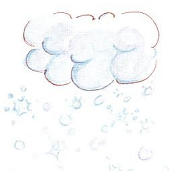                                                                      soinnwg                            ________________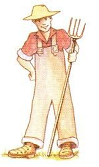                                                            fmerar                               ________________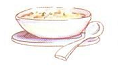                                                            usop                                  ________________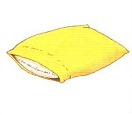                                                            plowil                                ________________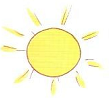                                                      unsny                                ________________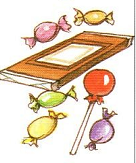                                                            ancdy                                 ________________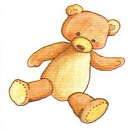                                                            ebar                                     ________________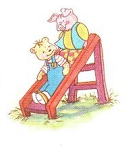                                                            lidse                            ________________                                                           banlekt                            ________________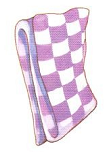 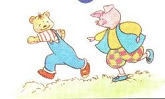                                                            urn                                  ________________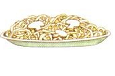                                                            esnolod                           ________________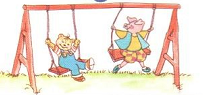                                                            wsngi                            ________________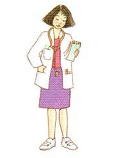                                                            octord                            ________________II. Odd one out:  	A. candy		B. ice cream		C. farmer		D. chips          A. doctor		B. green		C. yellow		D. red          A. pillow		B. ice cream		C. blanket		D. bear          A. hot		          B. cold		C. snowing		D. wet         A. farmer		B. doctor		C. stop		D. police officer         A. noodles		B. soup		C. farmer		D. chicken         A. go slow		B. red light		C. stop		D. go         A. sunny		B. cold		C. raining		D. snowing         A. swing		B. run		          C. chicken		D. slide10.       A. wet   		B. cold		C. soup		D. hotIII. Read and match:I’m hungry.							A. No. It’s my bear.It’s snowing.						B. No. Not today.Red light.							C. Have some noodles.Play with me.						D. I’m hot.That’s my bear.						C. Stop!I want chips.						E. I’m wet.Green light.							F. Ok. Let’s swing.It’s raining.							G. Go slow.Yellow light.						H. I’m cold. It’s sunny.							I. Go!IV. Unscramble and write:1. wet. / am / I___________________________2. some / Have / noodles._____________________________3. That’s / bear. / my_____________________________4. a / She’s / doctor._____________________________5. want / I / ice cream._____________________________6. sunny. / It’s _____________________________7. with / Play / me._____________________________8. light. / Green / Go !_____________________________9. police officer. / a / is / He_____________________________10. It’s / my / No! / blanket._____________________________V. Complete: A: Red light. ______________!_________ light. Go!B: ____________ a police officer.A: __________ my bear.B: No! It’s my ___________.C: Shh! Be ______________ !A: I _________ candy.B: No, Sue. ___________ today.A: Have  __________ chicken.B: Mmm. It’s ______________.A: Play ___________ me.B: Ok. ___________ swing.VI: Read and circle: It’s sunny. I’m __________wet		B. hot			C. coldI ________ hungry.is		B. am 		C. m- I’m __________.Have some noodles.hungry		B. hurry		C. quiet– Play with me._______. Let’s slide.Shh			B. No			C. Ok- I _______________ ice cream.No. Not today.am		B. want		C. have					The endStop   he’s     bear     green   want     not     Let’s  quiet      that’s  with       some      good